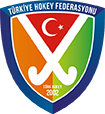 TÜRKİYE HOKEY FEDERASYONU BAŞKANLIĞINDAN1. OLAĞANÜSTÜ GENEL KURUL DUYURUSUFederasyonumuz 1. Olağanüstü Genel Kurul Toplantısı 04 Nisan 2015 Cumartesi Günü saat 10.00 da İstanbul Caddesi Soydaşlar Sokak No:16 (Ankara Tenis Kulübü Karşısı) Angora Hotel Ulus ANKARA adresinde aşağıda belirtilen gündem maddeleri ile yapılacaktır.Bu toplantıda çoğunluk sağlanamadığı taktirde 05 Nisan 2015 Pazar Günü aynı yer ve saatte, aynı gündem maddeleri ile çoğunluk aranmaksızın yapılacaktır.Genel Kurul duyuruları, sgm.gsb.gov.tr ile www.turkhokey.gov.tr adreslerinde yayınlanacaktır.Delegeler kayıt işlemlerinde kimlik ibra etmek zorundadır.Genel Kurulu oluşturan tüm delegelerimize duyurulur.YÖNETİM KURULU GÜNDEMSaat 09:00/09:45 akreditasyon (Delegelerin kayıt işlemleri)1)-Açılış, Saygı duruşu ve İstiklal Marşı,2)-Genel Kurul Başkanlık Divanının oluşturulması ile gündemin okunarak oylanması,3)- Olağanüstü Genel Kurul hakkında bilgilendirme.4)-Seçim listelerinin ilanı,5)- Federasyon Başkan adaylarının konuşmaları,6)-Federasyon Başkanı, Yönetim, Denetim ve Disiplin Kurulu asıl ve yedek üyelerinin seçimi,7)-Seçim sonuçlarının ilanı,8)-Dilek ve Temenniler, Kapanış.Tüm katılanların oy birliği ile karar verilmiştir.